CÂMARA MUNICIPAL DE CANGUÇUESTADO DO RIO GRANDE DO SULPROCESSO Nº 001/2024 - PESQUISA DE PREÇO Nº 002/2024(Solicitação memorando Nº 233/2024/GP)TODOS OS PRODUTOS DEVERÃO TER PRAZO DE VALIDADE DE NO MÍNIMO 90 DIASOBJETO: ITEM 1 – 200 fardos de água com gás  em  garrafas de 500 ml;                  Valor Unitário Item 1 - R$ ____________ (Por Fardo com 12 unidades de 500 ml)(_________________________________________________________________________)		Valor Total Item 1 - R$ ____________  (_________________________________________________________________________) ITEM 2 – 50 fardos de água sem gás em garrafas de 500 ml;                 Valor unitário Item 2 - R$ ____________ (Por Fardo com 12 unidades de 500 ml)(__________________________________________________________________________)Valor Total Item 2 - R$ ____________  (__________________________________________________________________________) ITEM 3 – 100 galões de 20 lts de água sem gás.                 Valor unitário Item 3 - R$ ____________ (Por bombona de 20 litros)(__________________________________________________________________________)Valor Total Item 3 - R$ ____________  (__________________________________________________________________________)2 – PRAZO DE VALIDADE DA PROPOSTA: Validade por 30 (trinta) dias. 3 – DA PROPOSTA E LOCAL DE ENTREGA: A proposta deverá ser preenchida a próprio punho e poderá ser encaminhada como arquivo PDF para o e-mail secretaria@cangucu.rs.leg.br identificando no assunto “PESQUISA DE PREÇO Nº 002/2024; ou poderá ser entregue em envelope lacrado, identificado na parte exterior: “PESQUISA DE PREÇOS Nº 002/2024” para o Endereço: Câmara Municipal de Vereadores de Canguçu – Rua General Osório, 979 – para: Comissão de Licitação.4 – TIPO: Menor Preço Por Item. 5- FORMA DE PAGAMENTO: À vista, mediante entrega e conferência do objeto e apresentação de Nota Fiscal. (Neste caso acima de R$ 800,00 é obrigatório ser Nota Fiscal Eletrônica). 6 – PRAZO FINAL PARA ENTREGA DA PESQUISA: Dia 20 (vinte) de fevereiro de 2024 até as 11 (onze) horas, na Câmara de Vereadores de Canguçu.7 – DATA E HORA DA ABERTURA DA PESQUISA: Dia 27 (vinte e sete) de fevereiro de 2024, às 11:15 (onze e quinze) horas, na Câmara de Vereadores de Canguçu.8 – DATA DA PUBLICAÇÃO NO MURAL E SITE OFICIAL: a) Da Pesquisa: 20/03/2024. b) Do Resultado: 27/03/2024. 9 – LOCAL A SER UTILIZADO: Sede da Câmara e anexos. 10 - IDENTIFICAÇÃO DA EMPRESA:       	Nome Fantasia:_______________________________________________________________       	Razão Social:________________________________________________________________       	CNPJ:______________________________________________________________________      	Endereço:___________________________________________________________________      		Telefone:_________________________________       	Data:____________________________________ 		Responsável pelo preenchimento da proposta:_________________________OBS: 	A proposta deve ser entregue sem rasuras e somente a Comissão de Licitação em envelope lacrado ou por e-mail com assinatura.Deverá ser entregue pelo vencedor da Pesquisa no prazo de até três dias após o Resultado da pesquisa para a formalização da Dispensa da Licitação a seguinte documentação: Inscrição CNPJ; Certidões Negativas Federal, Estadual e Municipal; Certificado de Regularidade FGTS; Número conta bancária empresarial para pagamento.    	Informações adicionais poderão ser obtidas pelo Telefone: 053 53 3252 1528 com Hérick Ludtke (responsável pela pesquisa) ou com a Comissão de Licitação.Esta pesquisa não torna obrigatória a contratação do objeto/serviço.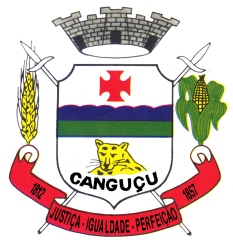 